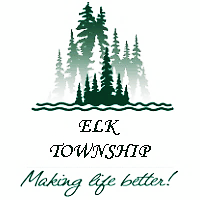 Elk Township - Land Division Act OrdinanceAn ordinance to regulate partitioning or division of parcels or tracts of land, enacted pursuant but not limited to the Land Division Act, Public Act 288 of 1967, as amended, (MCL 560.101, et seq.) and the Township Ordinances Act, Public Act 246 of 1945, as amended, (MCL 41.181, et seq.), being the Township General Ordinance statute; to provide a procedure therefore; to repeal any ordinance or provision thereof in conflict herewith; and to prescribe penalties and enforcement remedies for the violation of this ordinance.

TOWNSHIP OF ELK, LAKE COUNTY, MICHIGAN, ORDAINS: 
Section I: Title
This ordinance shall be known and cited as the Elk Township Land Division Ordinance, # 1-2015.

Section II: Purpose
The purpose of this ordinance is to carry out the provisions of the Land Division Act, Public Act 288 of 1967, as amended, (MCL 560.101, et seq.), formerly known as the Subdivision Control Act), to prevent the creation of parcels of property which do not comply with applicable ordinances and said Act, to minimize potential boundary disputes, to maintain orderly development of the community, and otherwise provide for the health, safety and welfare of the residents and property owners of the Township by establishing reasonable standards for prior review and approval of land divisions within the Township.

Section III: Definitions
For purposes of this ordinance, certain terms and words used herein shall have the following meaning:

A. "Applicant" means a natural person, firm, association, partnership, corporation, or combination of any of them that holds      an ownership interest in land whether recorded or not.

B. "Divide" or "Division" means the partitioning or splitting of a parcel or tract of land by the proprietor thereof or by       his/her heirs, executors, administrators, legal representatives, successors or assigns, for the purpose of sale or lease of       more than one year, or of building development that results in one or more parcels of less than 40 acres or the       equivalent, and that satisfies the requirements of Sections 108 and 109 of the Land Division Act (MCLs 560.108 and        60.109). "Divide" and "Division" does not include a property transfer between two or more adjacent parcels, if the      property taken from one parcel is added to an adjacent parcel; and any resulting parcel shall not be considered a        building site unless the parcel conforms to the requirements of the Land Division Act, or the requirements of other       applicable local ordinances.

C. "Exempt split" or "exempt division" means the partitioning or splitting of a parcel or tract of land by the proprietor       thereof, or by his/her heirs, executors, administrators, legal representatives, successors or assigns, that does not result       in one or more parcels of less than 40 acres or the equivalent.

D. "Forty acres or the equivalent" means 40 acres, or a quarter-quarter section containing not less than 30 acres, or a       government lot containing not less than 30 acres.

Section IV: Prior Approval Requirement for Land DivisionsLand in the Township shall not be divided without the prior review and approval of the Township Assessor, or other official designated by the Township Board, in accordance with this ordinance and the Land Division Act; provided that the following shall be exempted from this requirement: Page 1 of 4Elk Township - Land Division Act Ordinance, continued,
A. A parcel proposed for subdivision through a recorded plat pursuant to the Land Division Act.

B. A lot in a recorded plat proposed to be divided in accordance with the Land Division Act.C. An exempt split as defined in this Ordinance, or other partitioning or splitting that results in parcels of 20 acres or more if     each is not accessible and the parcel was in existence on March 31, 1997, or resulted from exempt splitting under the Act. 

Section V: Application for Land Approval
An applicant shall file all of the following with the Township Assessor or other official designated by the Township Board for review and approval of a proposed land division before making any division either by deed, land contract, lease for more than one year, or for building development:

A.  A completed application form on such form as may be approved by the Township Board.

B.  Proof of fee ownership of the land proposed to be divided.

C.  A tentative parcel map drawn to scale including an accurate legal description of each proposed division, and showing the      boundary lines, approximate dimensions, and the accessibility of each division for automobile traffic and public utilities. 

D.  Proof that all standards of the Land Division Act and this Ordinance have been met. 

E.  If a transfer of division rights is proposed in the land transfer, detailed information about the terms and availability of      the proposed division rights transfer. 

F.  A fee to cover the costs of review of the application and administration of this Ordinance and the Land Division Act will      be determined by a Resolution of the Elk Township Board. 

Section VI: Procedure for Review of Applications for Land Division Approval
A. The assessor or other municipally designated official, or the county official, having authority to approve or    disapprove a proposed division, shall provide the person who filed the application written notice whether the    application is approved or disapproved within 45 days after receipt of a complete application conforming to     this Ordinance’s requirements and the Land Division Act, and shall promptly notify the applicant of the     decision and, if disapproved, all the reasons for disapproval.
B. Any person or entity aggrieved by the decision of the Assessor or designee may, within 30 days of said decision appeal     the decision to the Township Board or such other body or person designated by the Township Board which shall consider    and resolve such appeal by a majority vote of said Board or by the appellate designee at its next regular meeting or    session affording sufficient time for a 20 day written notice to the applicant (and appellant where other than the     applicant) of the time and date of said meeting and appellate hearing. 

C. The Assessor or designee shall maintain an official record of all approved and accomplished land divisions or transfers. 

D. Approval of a division is not a determination that the resulting parcels comply with other ordinances or regulations. 

E. The Township and its officers and employees shall not be liable for approving a land division if building permits for     construction on the parcels are subsequently denied because of inadequate water supply, sewage disposal facilities or     otherwise, and any notice of approval shall include a statement to this effect. 

Section VII: Standards for Approval of Land Divisions
A proposed land division reviewable by the Township shall be approved if the following criteria are met:Page 2 of 4Elk Township - Land Division Act Ordinance, continued,

A. All parcels created by the proposed division(s) have a maximum depth of 4 to 1 ft. depth/width ratio  as measured at the      (road frontage; required front setback line, whichever is appropriate) unless otherwise provided for in an applicable      zoning ordinance. 

B. All such parcels shall contain a minimum area of 0 (square feet; acres) unless otherwise provided for in an applicable     zoning ordinance.C. The ratio of depth to width of any parcel created by the division does not exceed a four to one ratio exclusive of access      roads, easements, or non-development sites. The depth of a parcel created by a land division shall be measured within      the boundaries of each parcel from the abutting road right-of-way to the most remote boundary line point of the parcel     from the point of commencement of the measurement. 
D. The proposed land division(s) comply with all requirements of this Ordinance and the Land Division Act. 

E. All parcels created and remaining have existing adequate accessibility, or an area available therefor, for public utilities    and emergency and other vehicles. 

Section VIII: Consequences of Noncompliance with Land Division Approval Requirement 
Any division of land in violation of any provision of this Ordinance shall not be recognized as a land division on the Township tax roll or assessment roll until the assessing officer refers the suspected violation or potential non-conformity to the county prosecuting attorney and gives written notice to the person requesting the division, and the person suspected of the violation or potential non-conformity of such referral to the prosecuting attorney. The Township shall further have the authority to initiate injunctive or other relief to prevent any violation or continuance of any violation of this Ordinance. Any division of land in violation of this Ordinance shall further not be eligible for any zoning or building permit for any construction or improvement thereto. 

In addition any person, firm or corporation who violates any of the provisions of this Ordinance shall be deemed to be responsible for a municipal civil infraction as defined by Michigan statute which shall be punishable by a civil fine of not more than $500.00 along with costs which may include all expenses, direct and indirect, to which the Township has been put in connection with the municipal civil infraction. In no case, however, shall costs of less than $9.00 nor more than $500.00 be ordered. A violator of this Ordinance shall also be subject to such additional sanctions and judicial orders as are authorized under Michigan Law.

Pursuant to Section 267 of the Land Division Act (MCL 560.267), an unlawful division or split shall also be voidable at the option of the purchaser and shall subject the seller to the forfeiture of all consideration received or pledged therefore, together with any damages sustained by the purchaser, recoverable in an action at law.

Section IX: Severability
The provisions of this ordinance are hereby declared to be severable and if any clause, sentence, word, section or provision is declared void or unenforceable for any reason by any court of competent jurisdiction, it shall not affect any portion of this ordinance other than said part or portion thereof.

Section X: Repeal
All previous Land Division Ordinances affecting un-platted land divisions in conflict with this Ordinance are hereby repealed; however, this Ordinance shall not be construed to repeal any provision in any applicable Zoning Ordinances, Building Codes or other ordinances of the Township that shall remain in full force and effect notwithstanding any land division approval hereunder.

Section XI: Effective Date
This ordinance shall take effect upon publication following its adoption.  Page 3 of 4Elk Township - Land Division Act Ordinance, continued,The above Ordinance was offered for enactment by Elk Township Board Member __________________________________, and was supported by Elk Township Board Member _________________________________________________, at a regular meeting of the Township  Board of the Township of Elk, held at the Elk Township Hall, onthe 12th day of November, 2019, at 7:00 p.m.Upon a roll call vote, the following voted:Ayes:_____	Nays:_____	Abstained:_____The supervisor declared the resolution:  ________________________________CERTIFICATION:I HERERBY CERTIFY THET THE FOREGOING IS A TRUE AND COMPLETE COPY OF AN ORDINANCE ADOPTED BY THE TownshipBoard of the Township of Elk at a regular meeting held on November 12th, 2019, pursuant to the procedures as required by law.						    Signed: ________________________________________						          	                 Karen Fickies, Elk Township ClerkCopies to:    Lake County Star Newspaper 	      Elk Township Assessor	      Elk Township Supervisor	      Elk Township Clerk	      Lake County ClerkPage 4 of 4		Board MemberVoteBoard MemberVote1. Louis Fitz4.  Jack Hankiewicz2. Karen Fickies5.  Dave Bass3. Brandy Myers